Publicado en Monterrey, Nuevo León el 24/11/2021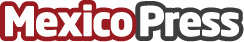 Crecimiento de los préstamos en línea en México durante el 2021Los préstamos en línea se han convertido en una alternativa muy viable frente a entidades financieras que solicitan un gran número de requisitos para otorgar un préstamo, no obstante, de acuerdo con la Secretaría de Seguridad Ciudadana se debe verificar que estas entidades estén avaladas por la Condusef para evitar riesgosDatos de contacto:Claudio Lizárraga8121944790Nota de prensa publicada en: https://www.mexicopress.com.mx/crecimiento-de-los-prestamos-en-linea-en Categorías: Nacional Finanzas E-Commerce http://www.mexicopress.com.mx